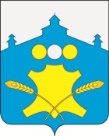 АдминистрацияБольшемурашкинского муниципального районаНижегородской областиПОСТАНОВЛЕНИЕ    31.12.2019г.                             31.12.2019   Сл-106-0/19                                     № 522В целях приведения программы «Информатизация  Большемурашкинского муниципального района Нижегородской области» на 2018-2020 годы в соответствие с бюджетом Большемурашкинского муниципального района Нижегородской области, повышения эффективности бюджетных расходов Большемурашкинского муниципального района по выполнению муниципальных функций и обеспечению потребностей граждан и общества в муниципальных услугах, увеличению их доступности и качества администрация Большемурашкинского муниципального района п о с т а н о в л я е т:1. Внести изменения в приложение № 1 муниципальной программы «Информатизация  Большемурашкинского муниципального района Нижегородской области» на 2018-2020 годы, утвержденную постановлением администрации Большемурашкинского муниципального района от 08.11.2017 года № 515. 2. Управлению делами администрации Большемурашкинского муниципального района обеспечить размещение настоящего постановления в установленном порядке на официальном сайте администрации Большемурашкинского муниципального района в информационно-телекоммуникационной сети интернет.3. Контроль за исполнением настоящего постановления возложить на управляющего делами администрации Большемурашкинского муниципального района И.Д.Садкову.СОГЛАСОВАНО:Управляющий делами                                                                              И.Д.СадковаНачальник сектора правовой,организационной, кадровой работыи информационного обеспечения                                                            Г.М.ЛазареваНачальник сектора  бухгалтерскогоучета и анализа – главный бухгалтер                                                      Н.С.ФроловаПРИЛОЖЕНИЕ 1 к постановлению администрации Большемурашкинского муниципального района от  . № Система программных мероприятийО внесении изменеий в муниципальную программу «Информатизация  Большемурашкинского муниципального района Нижегородской области» на 2018-2020 годыГлава местного самоуправленияН.А. Беляков  № п/пНаименование мероприятияСроки   исполне-нияИсполнители мероприятийОбъем   финансирования - всего, в т.ч. по бюджетам  (тыс. руб.)Объем   финансирования - всего, в т.ч. по бюджетам  (тыс. руб.)Объем   финансирования - всего, в т.ч. по бюджетам  (тыс. руб.)Объем   финансирования - всего, в т.ч. по бюджетам  (тыс. руб.)Объем   финансирования - всего, в т.ч. по бюджетам  (тыс. руб.)Ожидаемые   
результаты  
(целевые индикаторы)№ п/пНаименование мероприятияСроки   исполне-нияИсполнители мероприятий2018 г.2019 г.2020 г.ВсегоЦель Программы:повышение качества и эффективности муниципального управления на основе использования органами местного самоуправления возможностей информационных систем и телекоммуникационных технологийЦель Программы:повышение качества и эффективности муниципального управления на основе использования органами местного самоуправления возможностей информационных систем и телекоммуникационных технологийЦель Программы:повышение качества и эффективности муниципального управления на основе использования органами местного самоуправления возможностей информационных систем и телекоммуникационных технологийЦель Программы:повышение качества и эффективности муниципального управления на основе использования органами местного самоуправления возможностей информационных систем и телекоммуникационных технологийВсего,  в т.ч.: 5445,086780,593379,315604,97Цель Программы:повышение качества и эффективности муниципального управления на основе использования органами местного самоуправления возможностей информационных систем и телекоммуникационных технологийЦель Программы:повышение качества и эффективности муниципального управления на основе использования органами местного самоуправления возможностей информационных систем и телекоммуникационных технологийЦель Программы:повышение качества и эффективности муниципального управления на основе использования органами местного самоуправления возможностей информационных систем и телекоммуникационных технологийЦель Программы:повышение качества и эффективности муниципального управления на основе использования органами местного самоуправления возможностей информационных систем и телекоммуникационных технологийМестный 3661,735128,291505,510295,52Цель Программы:повышение качества и эффективности муниципального управления на основе использования органами местного самоуправления возможностей информационных систем и телекоммуникационных технологийЦель Программы:повышение качества и эффективности муниципального управления на основе использования органами местного самоуправления возможностей информационных систем и телекоммуникационных технологийЦель Программы:повышение качества и эффективности муниципального управления на основе использования органами местного самоуправления возможностей информационных систем и телекоммуникационных технологийЦель Программы:повышение качества и эффективности муниципального управления на основе использования органами местного самоуправления возможностей информационных систем и телекоммуникационных технологийОбластной 1783,351652,31873,85309,45Цель Программы:повышение качества и эффективности муниципального управления на основе использования органами местного самоуправления возможностей информационных систем и телекоммуникационных технологийЦель Программы:повышение качества и эффективности муниципального управления на основе использования органами местного самоуправления возможностей информационных систем и телекоммуникационных технологийЦель Программы:повышение качества и эффективности муниципального управления на основе использования органами местного самоуправления возможностей информационных систем и телекоммуникационных технологийЦель Программы:повышение качества и эффективности муниципального управления на основе использования органами местного самоуправления возможностей информационных систем и телекоммуникационных технологийФедеральн.0,00,00,00,0Цель Программы:повышение качества и эффективности муниципального управления на основе использования органами местного самоуправления возможностей информационных систем и телекоммуникационных технологийЦель Программы:повышение качества и эффективности муниципального управления на основе использования органами местного самоуправления возможностей информационных систем и телекоммуникационных технологийЦель Программы:повышение качества и эффективности муниципального управления на основе использования органами местного самоуправления возможностей информационных систем и телекоммуникационных технологийЦель Программы:повышение качества и эффективности муниципального управления на основе использования органами местного самоуправления возможностей информационных систем и телекоммуникационных технологийВнебюдж.ф.0,00,00,00,0Цель Программы:повышение качества и эффективности муниципального управления на основе использования органами местного самоуправления возможностей информационных систем и телекоммуникационных технологийЦель Программы:повышение качества и эффективности муниципального управления на основе использования органами местного самоуправления возможностей информационных систем и телекоммуникационных технологийЦель Программы:повышение качества и эффективности муниципального управления на основе использования органами местного самоуправления возможностей информационных систем и телекоммуникационных технологийЦель Программы:повышение качества и эффективности муниципального управления на основе использования органами местного самоуправления возможностей информационных систем и телекоммуникационных технологийПрочие    0,00,00,00,0Задача 1Обеспечение эффективного информационного взаимодействия органов местного самоуправления Большемурашкинского муниципального района,   органов власти Нижегородской области и объектов, участвующих в оперативном управлении силами и средствами для поддержания безопасности и жизнедеятельности на территории Большемурашкинского муниципального районаЗадача 1Обеспечение эффективного информационного взаимодействия органов местного самоуправления Большемурашкинского муниципального района,   органов власти Нижегородской области и объектов, участвующих в оперативном управлении силами и средствами для поддержания безопасности и жизнедеятельности на территории Большемурашкинского муниципального районаЗадача 1Обеспечение эффективного информационного взаимодействия органов местного самоуправления Большемурашкинского муниципального района,   органов власти Нижегородской области и объектов, участвующих в оперативном управлении силами и средствами для поддержания безопасности и жизнедеятельности на территории Большемурашкинского муниципального районаЗадача 1Обеспечение эффективного информационного взаимодействия органов местного самоуправления Большемурашкинского муниципального района,   органов власти Нижегородской области и объектов, участвующих в оперативном управлении силами и средствами для поддержания безопасности и жизнедеятельности на территории Большемурашкинского муниципального районаВсего,  в т.ч.: 0,00,00,00,0Задача 1Обеспечение эффективного информационного взаимодействия органов местного самоуправления Большемурашкинского муниципального района,   органов власти Нижегородской области и объектов, участвующих в оперативном управлении силами и средствами для поддержания безопасности и жизнедеятельности на территории Большемурашкинского муниципального районаЗадача 1Обеспечение эффективного информационного взаимодействия органов местного самоуправления Большемурашкинского муниципального района,   органов власти Нижегородской области и объектов, участвующих в оперативном управлении силами и средствами для поддержания безопасности и жизнедеятельности на территории Большемурашкинского муниципального районаЗадача 1Обеспечение эффективного информационного взаимодействия органов местного самоуправления Большемурашкинского муниципального района,   органов власти Нижегородской области и объектов, участвующих в оперативном управлении силами и средствами для поддержания безопасности и жизнедеятельности на территории Большемурашкинского муниципального районаЗадача 1Обеспечение эффективного информационного взаимодействия органов местного самоуправления Большемурашкинского муниципального района,   органов власти Нижегородской области и объектов, участвующих в оперативном управлении силами и средствами для поддержания безопасности и жизнедеятельности на территории Большемурашкинского муниципального районаМестный 0,00,00,00,0Задача 1Обеспечение эффективного информационного взаимодействия органов местного самоуправления Большемурашкинского муниципального района,   органов власти Нижегородской области и объектов, участвующих в оперативном управлении силами и средствами для поддержания безопасности и жизнедеятельности на территории Большемурашкинского муниципального районаЗадача 1Обеспечение эффективного информационного взаимодействия органов местного самоуправления Большемурашкинского муниципального района,   органов власти Нижегородской области и объектов, участвующих в оперативном управлении силами и средствами для поддержания безопасности и жизнедеятельности на территории Большемурашкинского муниципального районаЗадача 1Обеспечение эффективного информационного взаимодействия органов местного самоуправления Большемурашкинского муниципального района,   органов власти Нижегородской области и объектов, участвующих в оперативном управлении силами и средствами для поддержания безопасности и жизнедеятельности на территории Большемурашкинского муниципального районаЗадача 1Обеспечение эффективного информационного взаимодействия органов местного самоуправления Большемурашкинского муниципального района,   органов власти Нижегородской области и объектов, участвующих в оперативном управлении силами и средствами для поддержания безопасности и жизнедеятельности на территории Большемурашкинского муниципального районаОбластной 0,00,00,00,0Задача 1Обеспечение эффективного информационного взаимодействия органов местного самоуправления Большемурашкинского муниципального района,   органов власти Нижегородской области и объектов, участвующих в оперативном управлении силами и средствами для поддержания безопасности и жизнедеятельности на территории Большемурашкинского муниципального районаЗадача 1Обеспечение эффективного информационного взаимодействия органов местного самоуправления Большемурашкинского муниципального района,   органов власти Нижегородской области и объектов, участвующих в оперативном управлении силами и средствами для поддержания безопасности и жизнедеятельности на территории Большемурашкинского муниципального районаЗадача 1Обеспечение эффективного информационного взаимодействия органов местного самоуправления Большемурашкинского муниципального района,   органов власти Нижегородской области и объектов, участвующих в оперативном управлении силами и средствами для поддержания безопасности и жизнедеятельности на территории Большемурашкинского муниципального районаЗадача 1Обеспечение эффективного информационного взаимодействия органов местного самоуправления Большемурашкинского муниципального района,   органов власти Нижегородской области и объектов, участвующих в оперативном управлении силами и средствами для поддержания безопасности и жизнедеятельности на территории Большемурашкинского муниципального районаФедеральн.0,00,00,00,0Задача 1Обеспечение эффективного информационного взаимодействия органов местного самоуправления Большемурашкинского муниципального района,   органов власти Нижегородской области и объектов, участвующих в оперативном управлении силами и средствами для поддержания безопасности и жизнедеятельности на территории Большемурашкинского муниципального районаЗадача 1Обеспечение эффективного информационного взаимодействия органов местного самоуправления Большемурашкинского муниципального района,   органов власти Нижегородской области и объектов, участвующих в оперативном управлении силами и средствами для поддержания безопасности и жизнедеятельности на территории Большемурашкинского муниципального районаЗадача 1Обеспечение эффективного информационного взаимодействия органов местного самоуправления Большемурашкинского муниципального района,   органов власти Нижегородской области и объектов, участвующих в оперативном управлении силами и средствами для поддержания безопасности и жизнедеятельности на территории Большемурашкинского муниципального районаЗадача 1Обеспечение эффективного информационного взаимодействия органов местного самоуправления Большемурашкинского муниципального района,   органов власти Нижегородской области и объектов, участвующих в оперативном управлении силами и средствами для поддержания безопасности и жизнедеятельности на территории Большемурашкинского муниципального районаВнебюдж.ф.0,00,00,00,0Задача 1Обеспечение эффективного информационного взаимодействия органов местного самоуправления Большемурашкинского муниципального района,   органов власти Нижегородской области и объектов, участвующих в оперативном управлении силами и средствами для поддержания безопасности и жизнедеятельности на территории Большемурашкинского муниципального районаЗадача 1Обеспечение эффективного информационного взаимодействия органов местного самоуправления Большемурашкинского муниципального района,   органов власти Нижегородской области и объектов, участвующих в оперативном управлении силами и средствами для поддержания безопасности и жизнедеятельности на территории Большемурашкинского муниципального районаЗадача 1Обеспечение эффективного информационного взаимодействия органов местного самоуправления Большемурашкинского муниципального района,   органов власти Нижегородской области и объектов, участвующих в оперативном управлении силами и средствами для поддержания безопасности и жизнедеятельности на территории Большемурашкинского муниципального районаЗадача 1Обеспечение эффективного информационного взаимодействия органов местного самоуправления Большемурашкинского муниципального района,   органов власти Нижегородской области и объектов, участвующих в оперативном управлении силами и средствами для поддержания безопасности и жизнедеятельности на территории Большемурашкинского муниципального районаПрочие    0,00,00,00,01.1.Совершенствование единой системы электронного документооборота администрации Большемурашкинского муниципального района и органов исполнительной власти Нижегородской области2018-2020 гг.Управление делами Всего,  в т.ч.: 0,00,00,00,0Повышение качества документационного обеспечения деятельности органов местного самоуправления1.1.Совершенствование единой системы электронного документооборота администрации Большемурашкинского муниципального района и органов исполнительной власти Нижегородской области2018-2020 гг.Управление делами Местный 0,00,00,00,0Повышение качества документационного обеспечения деятельности органов местного самоуправления1.1.Совершенствование единой системы электронного документооборота администрации Большемурашкинского муниципального района и органов исполнительной власти Нижегородской области2018-2020 гг.Управление делами Областной 0,00,00,00,0Повышение качества документационного обеспечения деятельности органов местного самоуправления1.1.Совершенствование единой системы электронного документооборота администрации Большемурашкинского муниципального района и органов исполнительной власти Нижегородской области2018-2020 гг.Управление делами Федеральн.0,00,00,00,0Повышение качества документационного обеспечения деятельности органов местного самоуправления1.1.Совершенствование единой системы электронного документооборота администрации Большемурашкинского муниципального района и органов исполнительной власти Нижегородской области2018-2020 гг.Управление делами Внебюдж.ф.0,00,00,00,0Повышение качества документационного обеспечения деятельности органов местного самоуправления1.1.Совершенствование единой системы электронного документооборота администрации Большемурашкинского муниципального района и органов исполнительной власти Нижегородской области2018-2020 гг.Управление делами Прочие    0,00,00,00,0Повышение качества документационного обеспечения деятельности органов местного самоуправления1.2Дальнейшее распространение      
механизма электронной цифровой подписи 2018-2020 гг. постоянноУправление делами Всего,  в т.ч.: 0,00,00,00,0Улучшение взаимодействия между государственными и органами местного самоуправления1.2Дальнейшее распространение      
механизма электронной цифровой подписи 2018-2020 гг. постоянноУправление делами Местный 0,00,00,00,0Улучшение взаимодействия между государственными и органами местного самоуправления1.2Дальнейшее распространение      
механизма электронной цифровой подписи 2018-2020 гг. постоянноУправление делами Областной 0,00,00,00,0Улучшение взаимодействия между государственными и органами местного самоуправления1.2Дальнейшее распространение      
механизма электронной цифровой подписи 2018-2020 гг. постоянноУправление делами Федеральн.0,00,00,00,0Улучшение взаимодействия между государственными и органами местного самоуправления1.2Дальнейшее распространение      
механизма электронной цифровой подписи 2018-2020 гг. постоянноУправление делами Внебюдж.ф.0,00,00,00,0Улучшение взаимодействия между государственными и органами местного самоуправления1.2Дальнейшее распространение      
механизма электронной цифровой подписи 2018-2020 гг. постоянноУправление делами Прочие    0,00,00,00,0Улучшение взаимодействия между государственными и органами местного самоуправленияЗадача 2Обеспечение  качества предоставляемых муниципальных услуг, в т.ч.  в электронной форме, обеспечение  доступа к информации о деятельности органов  местного самоуправления Задача 2Обеспечение  качества предоставляемых муниципальных услуг, в т.ч.  в электронной форме, обеспечение  доступа к информации о деятельности органов  местного самоуправления Задача 2Обеспечение  качества предоставляемых муниципальных услуг, в т.ч.  в электронной форме, обеспечение  доступа к информации о деятельности органов  местного самоуправления Задача 2Обеспечение  качества предоставляемых муниципальных услуг, в т.ч.  в электронной форме, обеспечение  доступа к информации о деятельности органов  местного самоуправления Всего,  в т.ч.: 5325,086510,292875,614710,97Задача 2Обеспечение  качества предоставляемых муниципальных услуг, в т.ч.  в электронной форме, обеспечение  доступа к информации о деятельности органов  местного самоуправления Задача 2Обеспечение  качества предоставляемых муниципальных услуг, в т.ч.  в электронной форме, обеспечение  доступа к информации о деятельности органов  местного самоуправления Задача 2Обеспечение  качества предоставляемых муниципальных услуг, в т.ч.  в электронной форме, обеспечение  доступа к информации о деятельности органов  местного самоуправления Задача 2Обеспечение  качества предоставляемых муниципальных услуг, в т.ч.  в электронной форме, обеспечение  доступа к информации о деятельности органов  местного самоуправления Местный 3541,735088,391384,310014,42Задача 2Обеспечение  качества предоставляемых муниципальных услуг, в т.ч.  в электронной форме, обеспечение  доступа к информации о деятельности органов  местного самоуправления Задача 2Обеспечение  качества предоставляемых муниципальных услуг, в т.ч.  в электронной форме, обеспечение  доступа к информации о деятельности органов  местного самоуправления Задача 2Обеспечение  качества предоставляемых муниципальных услуг, в т.ч.  в электронной форме, обеспечение  доступа к информации о деятельности органов  местного самоуправления Задача 2Обеспечение  качества предоставляемых муниципальных услуг, в т.ч.  в электронной форме, обеспечение  доступа к информации о деятельности органов  местного самоуправления Областной 1783,351421,91491,34696,55Задача 2Обеспечение  качества предоставляемых муниципальных услуг, в т.ч.  в электронной форме, обеспечение  доступа к информации о деятельности органов  местного самоуправления Задача 2Обеспечение  качества предоставляемых муниципальных услуг, в т.ч.  в электронной форме, обеспечение  доступа к информации о деятельности органов  местного самоуправления Задача 2Обеспечение  качества предоставляемых муниципальных услуг, в т.ч.  в электронной форме, обеспечение  доступа к информации о деятельности органов  местного самоуправления Задача 2Обеспечение  качества предоставляемых муниципальных услуг, в т.ч.  в электронной форме, обеспечение  доступа к информации о деятельности органов  местного самоуправления Федеральн.0,00,00,00,0Задача 2Обеспечение  качества предоставляемых муниципальных услуг, в т.ч.  в электронной форме, обеспечение  доступа к информации о деятельности органов  местного самоуправления Задача 2Обеспечение  качества предоставляемых муниципальных услуг, в т.ч.  в электронной форме, обеспечение  доступа к информации о деятельности органов  местного самоуправления Задача 2Обеспечение  качества предоставляемых муниципальных услуг, в т.ч.  в электронной форме, обеспечение  доступа к информации о деятельности органов  местного самоуправления Задача 2Обеспечение  качества предоставляемых муниципальных услуг, в т.ч.  в электронной форме, обеспечение  доступа к информации о деятельности органов  местного самоуправления Внебюдж.ф.0,00,00,00,0Задача 2Обеспечение  качества предоставляемых муниципальных услуг, в т.ч.  в электронной форме, обеспечение  доступа к информации о деятельности органов  местного самоуправления Задача 2Обеспечение  качества предоставляемых муниципальных услуг, в т.ч.  в электронной форме, обеспечение  доступа к информации о деятельности органов  местного самоуправления Задача 2Обеспечение  качества предоставляемых муниципальных услуг, в т.ч.  в электронной форме, обеспечение  доступа к информации о деятельности органов  местного самоуправления Задача 2Обеспечение  качества предоставляемых муниципальных услуг, в т.ч.  в электронной форме, обеспечение  доступа к информации о деятельности органов  местного самоуправления Прочие    0,00,00,00,02.1Развитие официального сайта администрации Большемурашкинского муниципального района Нижегородской  области.2018-2020 гг.ПостоянноУправление делами Всего,  в т.ч.: 14,09014,3915,043,48Повышение качества предоставления доступа к информации о деятельности органов  местного самоуправления2.1Развитие официального сайта администрации Большемурашкинского муниципального района Нижегородской  области.2018-2020 гг.ПостоянноУправление делами Местный 14,09014,39015,043,48Повышение качества предоставления доступа к информации о деятельности органов  местного самоуправления2.1Развитие официального сайта администрации Большемурашкинского муниципального района Нижегородской  области.2018-2020 гг.ПостоянноУправление делами Областной 0,00,00,00,0Повышение качества предоставления доступа к информации о деятельности органов  местного самоуправления2.1Развитие официального сайта администрации Большемурашкинского муниципального района Нижегородской  области.2018-2020 гг.ПостоянноУправление делами Федеральн.0,00,00,00,0Повышение качества предоставления доступа к информации о деятельности органов  местного самоуправления2.1Развитие официального сайта администрации Большемурашкинского муниципального района Нижегородской  области.2018-2020 гг.ПостоянноУправление делами Внебюдж.ф.0,00,00,00,0Повышение качества предоставления доступа к информации о деятельности органов  местного самоуправления2.1Развитие официального сайта администрации Большемурашкинского муниципального района Нижегородской  области.2018-2020 гг.ПостоянноУправление делами Прочие    0,00,00,00,0Повышение качества предоставления доступа к информации о деятельности органов  местного самоуправления2.2Своевременное внесение информации на портале государственных и муниципальных услуг Нижегородской области в соответствии с установленными требованиями,  предоставление муниципальных услуг в электронном виде2018-2020 гг.постоянноУправление делами,Структурные подразделенияВсего,  в т.ч.: 0,00,00,00,0Предоставление услуг в электронном виде2.2Своевременное внесение информации на портале государственных и муниципальных услуг Нижегородской области в соответствии с установленными требованиями,  предоставление муниципальных услуг в электронном виде2018-2020 гг.постоянноУправление делами,Структурные подразделенияМестный 0,00,00,00,0Предоставление услуг в электронном виде2.2Своевременное внесение информации на портале государственных и муниципальных услуг Нижегородской области в соответствии с установленными требованиями,  предоставление муниципальных услуг в электронном виде2018-2020 гг.постоянноУправление делами,Структурные подразделенияОбластной 0,00,00,00,0Предоставление услуг в электронном виде2.2Своевременное внесение информации на портале государственных и муниципальных услуг Нижегородской области в соответствии с установленными требованиями,  предоставление муниципальных услуг в электронном виде2018-2020 гг.постоянноУправление делами,Структурные подразделенияФедеральн.0,00,00,00,0Предоставление услуг в электронном виде2.2Своевременное внесение информации на портале государственных и муниципальных услуг Нижегородской области в соответствии с установленными требованиями,  предоставление муниципальных услуг в электронном виде2018-2020 гг.постоянноУправление делами,Структурные подразделенияВнебюдж.ф.0,00,00,00,0Предоставление услуг в электронном виде2.2Своевременное внесение информации на портале государственных и муниципальных услуг Нижегородской области в соответствии с установленными требованиями,  предоставление муниципальных услуг в электронном виде2018-2020 гг.постоянноУправление делами,Структурные подразделенияПрочие    0,00,00,00,0Предоставление услуг в электронном виде2.3Мониторинг качества предоставления муниципальных (государственных) услуг на территории Большемурашкинского муниципального района2018-2020 гг.ПостоянноУправление делами Всего,  в т.ч.: 0,00,00,00,0Повышение качества предоставления муниципальных (государственных) услуг2.3Мониторинг качества предоставления муниципальных (государственных) услуг на территории Большемурашкинского муниципального района2018-2020 гг.ПостоянноУправление делами Местный 0,00,00,00,0Повышение качества предоставления муниципальных (государственных) услуг2.3Мониторинг качества предоставления муниципальных (государственных) услуг на территории Большемурашкинского муниципального района2018-2020 гг.ПостоянноУправление делами Областной 0,00,00,00,0Повышение качества предоставления муниципальных (государственных) услуг2.3Мониторинг качества предоставления муниципальных (государственных) услуг на территории Большемурашкинского муниципального района2018-2020 гг.ПостоянноУправление делами Федеральн.0,00,00,00,0Повышение качества предоставления муниципальных (государственных) услуг2.3Мониторинг качества предоставления муниципальных (государственных) услуг на территории Большемурашкинского муниципального района2018-2020 гг.ПостоянноУправление делами Внебюдж.ф.0,00,00,00,0Повышение качества предоставления муниципальных (государственных) услуг2.3Мониторинг качества предоставления муниципальных (государственных) услуг на территории Большемурашкинского муниципального района2018-2020 гг.ПостоянноУправление делами Прочие    0,00,00,00,0Повышение качества предоставления муниципальных (государственных) услуг2.4Обеспечение реализации  проекта по переходу  к предоставлению муниципальных (государственных) услуг на базе межведомственного и межуровневого  информационного взаимодействия 2018-2020 гг.ПостоянноУправление делами Всего,  в т.ч.: 0,00,00,00,0Повышение качества предоставления муниципальных (государственных) услуг2.4Обеспечение реализации  проекта по переходу  к предоставлению муниципальных (государственных) услуг на базе межведомственного и межуровневого  информационного взаимодействия 2018-2020 гг.ПостоянноУправление делами Местный 0,00,00,00,0Повышение качества предоставления муниципальных (государственных) услуг2.4Обеспечение реализации  проекта по переходу  к предоставлению муниципальных (государственных) услуг на базе межведомственного и межуровневого  информационного взаимодействия 2018-2020 гг.ПостоянноУправление делами Областной 0,00,00,00,0Повышение качества предоставления муниципальных (государственных) услуг2.4Обеспечение реализации  проекта по переходу  к предоставлению муниципальных (государственных) услуг на базе межведомственного и межуровневого  информационного взаимодействия 2018-2020 гг.ПостоянноУправление делами Федеральн.0,00,00,00,0Повышение качества предоставления муниципальных (государственных) услуг2.4Обеспечение реализации  проекта по переходу  к предоставлению муниципальных (государственных) услуг на базе межведомственного и межуровневого  информационного взаимодействия 2018-2020 гг.ПостоянноУправление делами Внебюдж.ф.0,00,00,00,0Повышение качества предоставления муниципальных (государственных) услуг2.4Обеспечение реализации  проекта по переходу  к предоставлению муниципальных (государственных) услуг на базе межведомственного и межуровневого  информационного взаимодействия 2018-2020 гг.ПостоянноУправление делами Прочие    0,00,00,00,0Повышение качества предоставления муниципальных (государственных) услуг2.5Нормативное правовое сопровождение организации межведомственного электронного взаимодействия при предоставлении муниципальных (государственных)  услуг2018-2020 гг.ПостоянноУправление делами Всего,  в т.ч.: 0,00,00,00,0Повышение качества предоставления муниципальных (государственных) услуг2.5Нормативное правовое сопровождение организации межведомственного электронного взаимодействия при предоставлении муниципальных (государственных)  услуг2018-2020 гг.ПостоянноУправление делами Местный 0,00,00,00,0Повышение качества предоставления муниципальных (государственных) услуг2.5Нормативное правовое сопровождение организации межведомственного электронного взаимодействия при предоставлении муниципальных (государственных)  услуг2018-2020 гг.ПостоянноУправление делами Областной 0,00,00,00,0Повышение качества предоставления муниципальных (государственных) услуг2.5Нормативное правовое сопровождение организации межведомственного электронного взаимодействия при предоставлении муниципальных (государственных)  услуг2018-2020 гг.ПостоянноУправление делами Федеральн.0,00,00,00,0Повышение качества предоставления муниципальных (государственных) услуг2.5Нормативное правовое сопровождение организации межведомственного электронного взаимодействия при предоставлении муниципальных (государственных)  услуг2018-2020 гг.ПостоянноУправление делами Внебюдж.ф.0,00,00,00,0Повышение качества предоставления муниципальных (государственных) услуг2.5Нормативное правовое сопровождение организации межведомственного электронного взаимодействия при предоставлении муниципальных (государственных)  услуг2018-2020 гг.ПостоянноУправление делами Прочие    0,00,00,00,0Повышение качества предоставления муниципальных (государственных) услуг2.6Финансовая поддержка районного средства массовой информации (районная газета «Знамя»)2018-2020 гг.ПостоянноКомитет управления экономикойВсего,  в т.ч.: 1771,7502505,41864,16141,25Опубликование муниципальных правовых актов, иной официальной информации2.6Финансовая поддержка районного средства массовой информации (районная газета «Знамя»)2018-2020 гг.ПостоянноКомитет управления экономикойМестный 0,01083,51456,30,0Опубликование муниципальных правовых актов, иной официальной информации2.6Финансовая поддержка районного средства массовой информации (районная газета «Знамя»)2018-2020 гг.ПостоянноКомитет управления экономикойОбластной (субсидия)1771,7501421,91491,34684,95Опубликование муниципальных правовых актов, иной официальной информации2.6Финансовая поддержка районного средства массовой информации (районная газета «Знамя»)2018-2020 гг.ПостоянноКомитет управления экономикойФедеральн.0,00,00,00,0Опубликование муниципальных правовых актов, иной официальной информации2.6Финансовая поддержка районного средства массовой информации (районная газета «Знамя»)2018-2020 гг.ПостоянноКомитет управления экономикойВнебюдж.ф.0,00,00,00,0Опубликование муниципальных правовых актов, иной официальной информации2.6Финансовая поддержка районного средства массовой информации (районная газета «Знамя»)2018-2020 гг.ПостоянноКомитет управления экономикойПрочие    0,00,00,00,0Опубликование муниципальных правовых актов, иной официальной информации2.7Финансовая поддержка МКУ «МФЦ»2018-2020 гг.ПостоянноКомитет управления экономикойВсего,  в т.ч.: 3529,243990,5996,58526,24Рост и увеличение  качества  оказываемых  муниципальных услуг2.7Финансовая поддержка МКУ «МФЦ»2018-2020 гг.ПостоянноКомитет управления экономикойМестный 3527,643990,5996,58514,64Рост и увеличение  качества  оказываемых  муниципальных услуг2.7Финансовая поддержка МКУ «МФЦ»2018-2020 гг.ПостоянноКомитет управления экономикойОбластной 11,60,0011,6Рост и увеличение  качества  оказываемых  муниципальных услуг2.7Финансовая поддержка МКУ «МФЦ»2018-2020 гг.ПостоянноКомитет управления экономикойФедеральн.0,00,00,00,0Рост и увеличение  качества  оказываемых  муниципальных услуг2.7Финансовая поддержка МКУ «МФЦ»2018-2020 гг.ПостоянноКомитет управления экономикойВнебюдж.ф.0,00,00,00,0Рост и увеличение  качества  оказываемых  муниципальных услуг2.7Финансовая поддержка МКУ «МФЦ»2018-2020 гг.ПостоянноКомитет управления экономикойПрочие  0,00,00,00,0Рост и увеличение  качества  оказываемых  муниципальных услугЗадача 3 Развитие информационно-телекоммуникационной инфраструктуры администрации Большемурашкинского муниципального района, в т.ч.  обеспечивающей предоставление муниципальных услуг физическим и юридическим лицам Задача 3 Развитие информационно-телекоммуникационной инфраструктуры администрации Большемурашкинского муниципального района, в т.ч.  обеспечивающей предоставление муниципальных услуг физическим и юридическим лицам Задача 3 Развитие информационно-телекоммуникационной инфраструктуры администрации Большемурашкинского муниципального района, в т.ч.  обеспечивающей предоставление муниципальных услуг физическим и юридическим лицам Задача 3 Развитие информационно-телекоммуникационной инфраструктуры администрации Большемурашкинского муниципального района, в т.ч.  обеспечивающей предоставление муниципальных услуг физическим и юридическим лицам Всего,  в т.ч.: 0,00,025,625,6Задача 3 Развитие информационно-телекоммуникационной инфраструктуры администрации Большемурашкинского муниципального района, в т.ч.  обеспечивающей предоставление муниципальных услуг физическим и юридическим лицам Задача 3 Развитие информационно-телекоммуникационной инфраструктуры администрации Большемурашкинского муниципального района, в т.ч.  обеспечивающей предоставление муниципальных услуг физическим и юридическим лицам Задача 3 Развитие информационно-телекоммуникационной инфраструктуры администрации Большемурашкинского муниципального района, в т.ч.  обеспечивающей предоставление муниципальных услуг физическим и юридическим лицам Задача 3 Развитие информационно-телекоммуникационной инфраструктуры администрации Большемурашкинского муниципального района, в т.ч.  обеспечивающей предоставление муниципальных услуг физическим и юридическим лицам Местный 0,00,025,625,6Задача 3 Развитие информационно-телекоммуникационной инфраструктуры администрации Большемурашкинского муниципального района, в т.ч.  обеспечивающей предоставление муниципальных услуг физическим и юридическим лицам Задача 3 Развитие информационно-телекоммуникационной инфраструктуры администрации Большемурашкинского муниципального района, в т.ч.  обеспечивающей предоставление муниципальных услуг физическим и юридическим лицам Задача 3 Развитие информационно-телекоммуникационной инфраструктуры администрации Большемурашкинского муниципального района, в т.ч.  обеспечивающей предоставление муниципальных услуг физическим и юридическим лицам Задача 3 Развитие информационно-телекоммуникационной инфраструктуры администрации Большемурашкинского муниципального района, в т.ч.  обеспечивающей предоставление муниципальных услуг физическим и юридическим лицам Областной 0,00,00,00,0Задача 3 Развитие информационно-телекоммуникационной инфраструктуры администрации Большемурашкинского муниципального района, в т.ч.  обеспечивающей предоставление муниципальных услуг физическим и юридическим лицам Задача 3 Развитие информационно-телекоммуникационной инфраструктуры администрации Большемурашкинского муниципального района, в т.ч.  обеспечивающей предоставление муниципальных услуг физическим и юридическим лицам Задача 3 Развитие информационно-телекоммуникационной инфраструктуры администрации Большемурашкинского муниципального района, в т.ч.  обеспечивающей предоставление муниципальных услуг физическим и юридическим лицам Задача 3 Развитие информационно-телекоммуникационной инфраструктуры администрации Большемурашкинского муниципального района, в т.ч.  обеспечивающей предоставление муниципальных услуг физическим и юридическим лицам Федеральн.0,00,00,00,0Задача 3 Развитие информационно-телекоммуникационной инфраструктуры администрации Большемурашкинского муниципального района, в т.ч.  обеспечивающей предоставление муниципальных услуг физическим и юридическим лицам Задача 3 Развитие информационно-телекоммуникационной инфраструктуры администрации Большемурашкинского муниципального района, в т.ч.  обеспечивающей предоставление муниципальных услуг физическим и юридическим лицам Задача 3 Развитие информационно-телекоммуникационной инфраструктуры администрации Большемурашкинского муниципального района, в т.ч.  обеспечивающей предоставление муниципальных услуг физическим и юридическим лицам Задача 3 Развитие информационно-телекоммуникационной инфраструктуры администрации Большемурашкинского муниципального района, в т.ч.  обеспечивающей предоставление муниципальных услуг физическим и юридическим лицам Внебюдж.ф.0,00,00,00,0Задача 3 Развитие информационно-телекоммуникационной инфраструктуры администрации Большемурашкинского муниципального района, в т.ч.  обеспечивающей предоставление муниципальных услуг физическим и юридическим лицам Задача 3 Развитие информационно-телекоммуникационной инфраструктуры администрации Большемурашкинского муниципального района, в т.ч.  обеспечивающей предоставление муниципальных услуг физическим и юридическим лицам Задача 3 Развитие информационно-телекоммуникационной инфраструктуры администрации Большемурашкинского муниципального района, в т.ч.  обеспечивающей предоставление муниципальных услуг физическим и юридическим лицам Задача 3 Развитие информационно-телекоммуникационной инфраструктуры администрации Большемурашкинского муниципального района, в т.ч.  обеспечивающей предоставление муниципальных услуг физическим и юридическим лицам Прочие    0,00,00,00,03.1Развитие корпоративной локальной сети передачи данных  администрации Большемурашкинского муниципального района2018-2020 гг.ПостоянноУправление деламиВсего,  в т.ч.: 0,00,00,00,0Развитие корпоративной локальной сети передачи данных3.1Развитие корпоративной локальной сети передачи данных  администрации Большемурашкинского муниципального района2018-2020 гг.ПостоянноУправление деламиМестный 0,00,00,00,0Развитие корпоративной локальной сети передачи данных3.1Развитие корпоративной локальной сети передачи данных  администрации Большемурашкинского муниципального района2018-2020 гг.ПостоянноУправление деламиОбластной 0,00,00,00,0Развитие корпоративной локальной сети передачи данных3.1Развитие корпоративной локальной сети передачи данных  администрации Большемурашкинского муниципального района2018-2020 гг.ПостоянноУправление деламиФедеральн.0,00,00,00,0Развитие корпоративной локальной сети передачи данных3.1Развитие корпоративной локальной сети передачи данных  администрации Большемурашкинского муниципального района2018-2020 гг.ПостоянноУправление деламиВнебюдж.ф.0,00,00,00,0Развитие корпоративной локальной сети передачи данных3.1Развитие корпоративной локальной сети передачи данных  администрации Большемурашкинского муниципального района2018-2020 гг.ПостоянноУправление деламиПрочие0,00,00,00,0Развитие корпоративной локальной сети передачи данных3.2Приобретение сетевого,     телекоммуникационного и компьютерного оборудования для защищенной компьютерной сети администрации Большемурашкинского муниципального района2018-2020 гг.Управление делами Всего,  в т.ч.: 0,00,00,00,0Развитие корпоративной локальной сети передачи данных3.2Приобретение сетевого,     телекоммуникационного и компьютерного оборудования для защищенной компьютерной сети администрации Большемурашкинского муниципального района2018-2020 гг.Управление делами Местный 0,00,00,00,0Развитие корпоративной локальной сети передачи данных3.2Приобретение сетевого,     телекоммуникационного и компьютерного оборудования для защищенной компьютерной сети администрации Большемурашкинского муниципального района2018-2020 гг.Управление делами Областной 0,00,00,00,0Развитие корпоративной локальной сети передачи данных3.2Приобретение сетевого,     телекоммуникационного и компьютерного оборудования для защищенной компьютерной сети администрации Большемурашкинского муниципального района2018-2020 гг.Управление делами Федеральн.0,00,00,00,0Развитие корпоративной локальной сети передачи данных3.2Приобретение сетевого,     телекоммуникационного и компьютерного оборудования для защищенной компьютерной сети администрации Большемурашкинского муниципального района2018-2020 гг.Управление делами Внебюдж.ф.0,00,00,00,0Развитие корпоративной локальной сети передачи данных3.2Приобретение сетевого,     телекоммуникационного и компьютерного оборудования для защищенной компьютерной сети администрации Большемурашкинского муниципального района2018-2020 гг.Управление делами Прочие    0,00,00,00,0Развитие корпоративной локальной сети передачи данных3.3Приобретение, модернизация компьютерной и копировальной техники в подразделениях администрации Большемурашкинского муниципального района2018-2020 гг.Управление делами Всего,  в т.ч.: 0,00,00,00,0Формирование современной базовой информационно-технологической инфраструктуры3.3Приобретение, модернизация компьютерной и копировальной техники в подразделениях администрации Большемурашкинского муниципального района2018-2020 гг.Управление делами Местный 0,00,00,00,0Формирование современной базовой информационно-технологической инфраструктуры3.3Приобретение, модернизация компьютерной и копировальной техники в подразделениях администрации Большемурашкинского муниципального района2018-2020 гг.Управление делами Областной 0,00,00,00,0Формирование современной базовой информационно-технологической инфраструктуры3.3Приобретение, модернизация компьютерной и копировальной техники в подразделениях администрации Большемурашкинского муниципального района2018-2020 гг.Управление делами Федеральн.0,00,00,00,0Формирование современной базовой информационно-технологической инфраструктуры3.3Приобретение, модернизация компьютерной и копировальной техники в подразделениях администрации Большемурашкинского муниципального района2018-2020 гг.Управление делами Внебюдж.ф.0,00,00,00,0Формирование современной базовой информационно-технологической инфраструктуры3.3Приобретение, модернизация компьютерной и копировальной техники в подразделениях администрации Большемурашкинского муниципального района2018-2020 гг.Управление делами Прочие    0,00,00,00,0Формирование современной базовой информационно-технологической инфраструктуры3.4Приобретение, обновление, техническая поддержка АИС в структурных подразделениях администрации Большемурашкинского муниципального района2018-2020 гг.Управление делами Всего,  в т.ч.: 0,00,00,00,0Формирование современной базовой информационно-технологической инфраструктуры3.4Приобретение, обновление, техническая поддержка АИС в структурных подразделениях администрации Большемурашкинского муниципального района2018-2020 гг.Управление делами Местный 0,00,00,00,0Формирование современной базовой информационно-технологической инфраструктуры3.4Приобретение, обновление, техническая поддержка АИС в структурных подразделениях администрации Большемурашкинского муниципального района2018-2020 гг.Управление делами Областной 0,00,00,00,0Формирование современной базовой информационно-технологической инфраструктуры3.4Приобретение, обновление, техническая поддержка АИС в структурных подразделениях администрации Большемурашкинского муниципального района2018-2020 гг.Управление делами Федеральн.0,00,00,00,0Формирование современной базовой информационно-технологической инфраструктуры3.4Приобретение, обновление, техническая поддержка АИС в структурных подразделениях администрации Большемурашкинского муниципального района2018-2020 гг.Управление делами Внебюдж.ф.0,00,00,00,0Формирование современной базовой информационно-технологической инфраструктуры3.4Приобретение, обновление, техническая поддержка АИС в структурных подразделениях администрации Большемурашкинского муниципального района2018-2020 гг.Управление делами Прочие    0,00,00,00,0Формирование современной базовой информационно-технологической инфраструктуры3.5Приобретение расходных элементов для принтеров, копировальных аппаратов2018-2020 гг.Управление деламиВсего,  в т.ч.: 0,00,00,00,0Повышение эффективности деятельности структурных подразделений администрации3.5Приобретение расходных элементов для принтеров, копировальных аппаратов2018-2020 гг.Управление деламиМестный 0,00,00,00,0Повышение эффективности деятельности структурных подразделений администрации3.5Приобретение расходных элементов для принтеров, копировальных аппаратов2018-2020 гг.Управление деламиОбластной 0,00,00,00,0Повышение эффективности деятельности структурных подразделений администрации3.5Приобретение расходных элементов для принтеров, копировальных аппаратов2018-2020 гг.Управление деламиФедеральн.0,00,00,00,0Повышение эффективности деятельности структурных подразделений администрации3.5Приобретение расходных элементов для принтеров, копировальных аппаратов2018-2020 гг.Управление деламиВнебюдж.ф.0,00,00,00,0Повышение эффективности деятельности структурных подразделений администрации3.5Приобретение расходных элементов для принтеров, копировальных аппаратов2018-2020 гг.Управление деламиПрочие    0,00,00,00,0Повышение эффективности деятельности структурных подразделений администрации3.6Обновление/приобретение средств защиты информации и услуг технической поддержки2018-2020 гг.Управление деламиВсего,  в т.ч.: 0,00,025,625,6Повышение эффективности деятельности структурных подразделений администрации3.6Обновление/приобретение средств защиты информации и услуг технической поддержки2018-2020 гг.Управление деламиМестный0025,625,6Повышение эффективности деятельности структурных подразделений администрации3.6Обновление/приобретение средств защиты информации и услуг технической поддержки2018-2020 гг.Управление деламиОбластной0000Повышение эффективности деятельности структурных подразделений администрации3.6Обновление/приобретение средств защиты информации и услуг технической поддержки2018-2020 гг.Управление деламифедеральный0000Повышение эффективности деятельности структурных подразделений администрацииЗадача 4Формирование и реализация единой политики безопасности
информационных ресурсовЗадача 4Формирование и реализация единой политики безопасности
информационных ресурсовЗадача 4Формирование и реализация единой политики безопасности
информационных ресурсовЗадача 4Формирование и реализация единой политики безопасности
информационных ресурсовВсего,  в т.ч.: 120,0000,0120,0Задача 4Формирование и реализация единой политики безопасности
информационных ресурсовЗадача 4Формирование и реализация единой политики безопасности
информационных ресурсовЗадача 4Формирование и реализация единой политики безопасности
информационных ресурсовЗадача 4Формирование и реализация единой политики безопасности
информационных ресурсовМестный 120,0000,0120,0Задача 4Формирование и реализация единой политики безопасности
информационных ресурсовЗадача 4Формирование и реализация единой политики безопасности
информационных ресурсовЗадача 4Формирование и реализация единой политики безопасности
информационных ресурсовЗадача 4Формирование и реализация единой политики безопасности
информационных ресурсовОбластной 0,00,00,00,0Задача 4Формирование и реализация единой политики безопасности
информационных ресурсовЗадача 4Формирование и реализация единой политики безопасности
информационных ресурсовЗадача 4Формирование и реализация единой политики безопасности
информационных ресурсовЗадача 4Формирование и реализация единой политики безопасности
информационных ресурсовФедеральн.0,00,00,00,0Задача 4Формирование и реализация единой политики безопасности
информационных ресурсовЗадача 4Формирование и реализация единой политики безопасности
информационных ресурсовЗадача 4Формирование и реализация единой политики безопасности
информационных ресурсовЗадача 4Формирование и реализация единой политики безопасности
информационных ресурсовВнебюдж.ф.0,00,00,00,0Задача 4Формирование и реализация единой политики безопасности
информационных ресурсовЗадача 4Формирование и реализация единой политики безопасности
информационных ресурсовЗадача 4Формирование и реализация единой политики безопасности
информационных ресурсовЗадача 4Формирование и реализация единой политики безопасности
информационных ресурсовПрочие    0,00,00,00,04.1Переаттестация АРМ по секретному делопроизводству2018-2020 гг.Сектор ГО и ЧСВсего,  в т.ч.: 0,00,00,00,0Количество аттестованных АРМ по секретному делопроизводству не менее 14.1Переаттестация АРМ по секретному делопроизводству2018-2020 гг.Сектор ГО и ЧСМестный 0,00,00,00,0Количество аттестованных АРМ по секретному делопроизводству не менее 14.1Переаттестация АРМ по секретному делопроизводству2018-2020 гг.Сектор ГО и ЧСОбластной 0,00,00,00,0Количество аттестованных АРМ по секретному делопроизводству не менее 14.1Переаттестация АРМ по секретному делопроизводству2018-2020 гг.Сектор ГО и ЧСФедеральн.0,00,00,00,0Количество аттестованных АРМ по секретному делопроизводству не менее 14.1Переаттестация АРМ по секретному делопроизводству2018-2020 гг.Сектор ГО и ЧСВнебюдж.ф.0,00,00,00,0Количество аттестованных АРМ по секретному делопроизводству не менее 14.1Переаттестация АРМ по секретному делопроизводству2018-2020 гг.Сектор ГО и ЧСПрочие    0,00,00,00,0Количество аттестованных АРМ по секретному делопроизводству не менее 14.2Проведение аттестации ИСПДн2018-2020 гг.ПостоянноУправление делами Всего,  в т.ч.: 0,00,00,00,0Обеспечение безопасности при обработке персональных данных в информационных системах4.2Проведение аттестации ИСПДн2018-2020 гг.ПостоянноУправление делами Местный 0,00,00,00,0Обеспечение безопасности при обработке персональных данных в информационных системах4.2Проведение аттестации ИСПДн2018-2020 гг.ПостоянноУправление делами Областной 0,00,00,00,0Обеспечение безопасности при обработке персональных данных в информационных системах4.2Проведение аттестации ИСПДн2018-2020 гг.ПостоянноУправление делами Федеральн.0,00,00,00,0Обеспечение безопасности при обработке персональных данных в информационных системах4.2Проведение аттестации ИСПДн2018-2020 гг.ПостоянноУправление делами Внебюдж.ф.0,00,00,00,0Обеспечение безопасности при обработке персональных данных в информационных системах4.2Проведение аттестации ИСПДн2018-2020 гг.ПостоянноУправление делами Обеспечение безопасности при обработке персональных данных в информационных системах4.2Проведение аттестации ИСПДн2018-2020 гг.ПостоянноУправление делами Прочие    0,00,00,00,0Обеспечение безопасности при обработке персональных данных в информационных системах4.3.Защита информации2018-2020г.г.Управление деламиВсего, В т.ч.120,0000,0120,0Местный120,000,0120,0Областной 0,00,00,00,0Федеральный 0,00,00,00,0Внебюджет.ф. 0,00,00,00,0Задача 5Повышение уровня квалификации и подготовки работников органов местного самоуправления в области использования информационно-коммуникационных технологий в профессиональной деятельности, а также в сфере информационной безопасности.Задача 5Повышение уровня квалификации и подготовки работников органов местного самоуправления в области использования информационно-коммуникационных технологий в профессиональной деятельности, а также в сфере информационной безопасности.Задача 5Повышение уровня квалификации и подготовки работников органов местного самоуправления в области использования информационно-коммуникационных технологий в профессиональной деятельности, а также в сфере информационной безопасности.Задача 5Повышение уровня квалификации и подготовки работников органов местного самоуправления в области использования информационно-коммуникационных технологий в профессиональной деятельности, а также в сфере информационной безопасности.Всего,  в т.ч.: 0,00,00,00,0Задача 5Повышение уровня квалификации и подготовки работников органов местного самоуправления в области использования информационно-коммуникационных технологий в профессиональной деятельности, а также в сфере информационной безопасности.Задача 5Повышение уровня квалификации и подготовки работников органов местного самоуправления в области использования информационно-коммуникационных технологий в профессиональной деятельности, а также в сфере информационной безопасности.Задача 5Повышение уровня квалификации и подготовки работников органов местного самоуправления в области использования информационно-коммуникационных технологий в профессиональной деятельности, а также в сфере информационной безопасности.Задача 5Повышение уровня квалификации и подготовки работников органов местного самоуправления в области использования информационно-коммуникационных технологий в профессиональной деятельности, а также в сфере информационной безопасности.Местный 0,00,00,00,0Задача 5Повышение уровня квалификации и подготовки работников органов местного самоуправления в области использования информационно-коммуникационных технологий в профессиональной деятельности, а также в сфере информационной безопасности.Задача 5Повышение уровня квалификации и подготовки работников органов местного самоуправления в области использования информационно-коммуникационных технологий в профессиональной деятельности, а также в сфере информационной безопасности.Задача 5Повышение уровня квалификации и подготовки работников органов местного самоуправления в области использования информационно-коммуникационных технологий в профессиональной деятельности, а также в сфере информационной безопасности.Задача 5Повышение уровня квалификации и подготовки работников органов местного самоуправления в области использования информационно-коммуникационных технологий в профессиональной деятельности, а также в сфере информационной безопасности.Областной 0,00,00,00,0Задача 5Повышение уровня квалификации и подготовки работников органов местного самоуправления в области использования информационно-коммуникационных технологий в профессиональной деятельности, а также в сфере информационной безопасности.Задача 5Повышение уровня квалификации и подготовки работников органов местного самоуправления в области использования информационно-коммуникационных технологий в профессиональной деятельности, а также в сфере информационной безопасности.Задача 5Повышение уровня квалификации и подготовки работников органов местного самоуправления в области использования информационно-коммуникационных технологий в профессиональной деятельности, а также в сфере информационной безопасности.Задача 5Повышение уровня квалификации и подготовки работников органов местного самоуправления в области использования информационно-коммуникационных технологий в профессиональной деятельности, а также в сфере информационной безопасности.Федеральн.0,00,00,00,0Задача 5Повышение уровня квалификации и подготовки работников органов местного самоуправления в области использования информационно-коммуникационных технологий в профессиональной деятельности, а также в сфере информационной безопасности.Задача 5Повышение уровня квалификации и подготовки работников органов местного самоуправления в области использования информационно-коммуникационных технологий в профессиональной деятельности, а также в сфере информационной безопасности.Задача 5Повышение уровня квалификации и подготовки работников органов местного самоуправления в области использования информационно-коммуникационных технологий в профессиональной деятельности, а также в сфере информационной безопасности.Задача 5Повышение уровня квалификации и подготовки работников органов местного самоуправления в области использования информационно-коммуникационных технологий в профессиональной деятельности, а также в сфере информационной безопасности.Внебюдж.ф.0,00,00,00,0Задача 5Повышение уровня квалификации и подготовки работников органов местного самоуправления в области использования информационно-коммуникационных технологий в профессиональной деятельности, а также в сфере информационной безопасности.Задача 5Повышение уровня квалификации и подготовки работников органов местного самоуправления в области использования информационно-коммуникационных технологий в профессиональной деятельности, а также в сфере информационной безопасности.Задача 5Повышение уровня квалификации и подготовки работников органов местного самоуправления в области использования информационно-коммуникационных технологий в профессиональной деятельности, а также в сфере информационной безопасности.Задача 5Повышение уровня квалификации и подготовки работников органов местного самоуправления в области использования информационно-коммуникационных технологий в профессиональной деятельности, а также в сфере информационной безопасности.Прочие    0,00,00,00,05.1Проведение семинаров, подготовки (переподготовки) муниципальных служащих по использованию современных информационных       
технологий2018-2020 гг. постоянноУправление делами Всего,  в т.ч.: 0,00,00,00,0Повышение квалификации муниципальных служащих5.1Проведение семинаров, подготовки (переподготовки) муниципальных служащих по использованию современных информационных       
технологий2018-2020 гг. постоянноУправление делами Местный 0,00,00,00,0Повышение квалификации муниципальных служащих5.1Проведение семинаров, подготовки (переподготовки) муниципальных служащих по использованию современных информационных       
технологий2018-2020 гг. постоянноУправление делами Областной 0,00,00,00,0Повышение квалификации муниципальных служащих5.1Проведение семинаров, подготовки (переподготовки) муниципальных служащих по использованию современных информационных       
технологий2018-2020 гг. постоянноУправление делами Федеральн.0,00,00,00,0Повышение квалификации муниципальных служащих5.1Проведение семинаров, подготовки (переподготовки) муниципальных служащих по использованию современных информационных       
технологий2018-2020 гг. постоянноУправление делами Внебюдж.ф.0,00,00,00,0Повышение квалификации муниципальных служащих5.1Проведение семинаров, подготовки (переподготовки) муниципальных служащих по использованию современных информационных       
технологий2018-2020 гг. постоянноУправление делами Прочие    0,00,00,00,0Повышение квалификации муниципальных служащих5.2Проведение подготовки (переподготовки) сотрудников, ответственных за защиту информации  в администрации Большемурашкинского муниципального района 2018-2020 гг.Управление деламиВсего,  в т.ч.: 0,00,00,00,0Подготовка сотрудника, ответственного за защиту информации5.2Проведение подготовки (переподготовки) сотрудников, ответственных за защиту информации  в администрации Большемурашкинского муниципального района 2018-2020 гг.Управление деламиМестный 0,00,00,00,0Подготовка сотрудника, ответственного за защиту информации5.2Проведение подготовки (переподготовки) сотрудников, ответственных за защиту информации  в администрации Большемурашкинского муниципального района 2018-2020 гг.Управление деламиОбластной 0,00,00,00,0Подготовка сотрудника, ответственного за защиту информации5.2Проведение подготовки (переподготовки) сотрудников, ответственных за защиту информации  в администрации Большемурашкинского муниципального района 2018-2020 гг.Управление деламиФедеральн.0,00,00,00,0Подготовка сотрудника, ответственного за защиту информации5.2Проведение подготовки (переподготовки) сотрудников, ответственных за защиту информации  в администрации Большемурашкинского муниципального района 2018-2020 гг.Управление деламиВнебюдж.ф.0,00,00,00,0Подготовка сотрудника, ответственного за защиту информации5.2Проведение подготовки (переподготовки) сотрудников, ответственных за защиту информации  в администрации Большемурашкинского муниципального района 2018-2020 гг.Управление деламиПрочие    0,00,00,00,0Подготовка сотрудника, ответственного за защиту информацииЗадача 6Повышение минимального размера оплаты труда с 1 мая 2018 года работникам муниципальных учреждений и органов МСУЗадача 6Повышение минимального размера оплаты труда с 1 мая 2018 года работникам муниципальных учреждений и органов МСУЗадача 6Повышение минимального размера оплаты труда с 1 мая 2018 года работникам муниципальных учреждений и органов МСУВсего:В т.ч.00,00,00Повышение минимального размера оплаты труда с 1 мая 2018 года работникам муниципальных учреждений и органов МСУЗадача 6Повышение минимального размера оплаты труда с 1 мая 2018 года работникам муниципальных учреждений и органов МСУЗадача 6Повышение минимального размера оплаты труда с 1 мая 2018 года работникам муниципальных учреждений и органов МСУЗадача 6Повышение минимального размера оплаты труда с 1 мая 2018 года работникам муниципальных учреждений и органов МСУМестный00,00,00Задача 6Повышение минимального размера оплаты труда с 1 мая 2018 года работникам муниципальных учреждений и органов МСУЗадача 6Повышение минимального размера оплаты труда с 1 мая 2018 года работникам муниципальных учреждений и органов МСУЗадача 6Повышение минимального размера оплаты труда с 1 мая 2018 года работникам муниципальных учреждений и органов МСУОбластной0,00,00,00,0Задача 6Повышение минимального размера оплаты труда с 1 мая 2018 года работникам муниципальных учреждений и органов МСУЗадача 6Повышение минимального размера оплаты труда с 1 мая 2018 года работникам муниципальных учреждений и органов МСУЗадача 6Повышение минимального размера оплаты труда с 1 мая 2018 года работникам муниципальных учреждений и органов МСУФедеральный0,00,00,00,0Задача 6Повышение минимального размера оплаты труда с 1 мая 2018 года работникам муниципальных учреждений и органов МСУЗадача 6Повышение минимального размера оплаты труда с 1 мая 2018 года работникам муниципальных учреждений и органов МСУЗадача 6Повышение минимального размера оплаты труда с 1 мая 2018 года работникам муниципальных учреждений и органов МСУВнебюдж.ф.0,00,00,00,0Задача 7Поддержка региональных проектов в сфере информационных технологийВсего:В т.ч.-270,3478,1748,4Поддержка региональных проектов в сфере информационных технологийместный0,039,995,6135,5областной0,0230,4382,5612,9федеральный0,00,00,00,0внебюдж.фонд0,00,00,00,0в т.ч. внедрение системы электронного документооборотаВсего:В т.ч.-270,3478,1748,4Поддержка региональных проектов в сфере информационных технологийместный0,039,995,6135,5областной0,0230,4382,5612,9федеральный0,00,00,00,0внебюдж.фонд0,00,00,00,0